hank you for the review of CONBUILDMAT-D-23-00695Yahoo/Inbox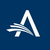 Bing Chen <em@editorialmanager.com>To:Nwzad Abduljabar AbdullaSat, Feb 4 at 3:12 PM
Ms. Ref. No.: CONBUILDMAT-D-23-00695
Title: Load Bearing Investigations on Light Weight Rubber Seed Husk Cellulose-ABS 3D Printed Core and Sunn Hemp Fiber-Polyester Composite Construction Material
Construction and Building Materials

Dear Mahmod,

Thank you for your review of this manuscript.

You may access your review comments and the decision letter (when available) by logging onto the Editorial Manager at https://www.editorialmanager.com/conbuildmat/. Please login as a Reviewer:

Your username is: anwzad@yahoo.com
If you need to retrieve password details, please go to: http://ees.elsevier.com/CONBUILDMAT/automail_query.asp

As a token of appreciation, we would like to provide you with a review recognition certificate on Elsevier Reviewer Hub (reviewerhub.elsevier.com). Through the Elsevier Reviewer Hub, you can also keep track of all your reviewing activities for this and other Elsevier journals on Editorial Manager.

If you have not yet activated your 30 day complimentary access to ScienceDirect and Scopus, you can still do so via the [Rewards] section of your profile in Reviewer Hub (reviewerhub.elsevier.com).
You can always claim your 30-day access period later, however, please be aware that the access link will expire six months after you have accepted to review.


Kind regards,

Bing Chen, PhD
Editor
Construction and Building Materials

=============================================

For further assistance, please visit our customer support site at http://help.elsevier.com/app/answers/list/p/7923. Here you can search for solutions on a range of topics, find answers to frequently asked questions and learn more about EM via interactive tutorials. You will also find our 24/7 support contact details should you need any further assistance from one of our customer support representatives.


#REV_CONBUILDMAT#

To ensure this email reaches the intended recipient, please do not delete the above code
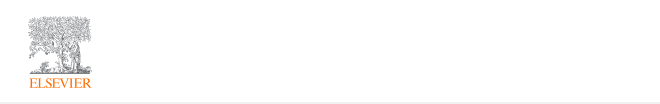 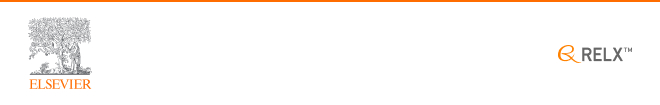 In compliance with data protection regulations, you may request that we remove your personal registration details at any time. (Remove my information/details). Please contact the publication office if you have any questions.Reply, Reply All or ForwardSend